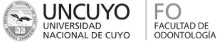 PROGRAMA ANALITICO1. CÁTEDRA 2. UBICACIÓN EN EL PLAN DE ESTUDIOS3. JUSTIFICACIÓN:La ciencia Periodontología y Periodoncia se desarrolla durante el ciclo de formación profesional, en tercero, cuarto y quinto año, como Asignatura de Periodontología I y Módulos de Periodontología II y III y cuyo objetivo es la salud bucal de la población desde un enfoque clínico-social-integral y ético, resolviendo problemas periodontales de complejidad creciente, reales y respetando al paciente como agente moral.4. OBJETIVOS GENERALESAdquirir conocimientos básicos preclínicos y clínicos y analizar el fundamento de la ciencia Periodontología.Capacitar al alumno para diagnosticar, establecer un pronóstico y aplicar las estrategias terapéuticas para tratar las diferentes formas clínicas de enfermedades gingivoperiodontales de complejidad leve, dentro del contexto de un plan de tratamiento integral multidisciplinario.Capacitar al alumno para la atención y consideración del paciente como una unidad y agente moral, respetándolo como persona  autónoma. Generar usuarios de  empáticos, tolerantes, juiciosos y prudentes.5. CONTENIDOSLa disciplina se desarrolla en dos áreas: preclínica y clínica. Y el eje transversal a ambas áreas correspondiente a AREA PRECLINICASe enseña en forma práctica los conocimientos mínimos y las habilidades necesarias para comenzar a trabajar en actividades clínicas en pacientes (diagnóstico y plan de tratamiento).OBJETIVOS ESPECÍFICOSReconocer y aplicar las normas de bioseguridad para la unidad dental, instrumental y ambiente de trabajo.Reconocer y describir el instrumental periodontal y la preparación de mesa clínica.Adquirir y aplicar los conocimientos y habilidades prácticas mínimas para la elaboración de historia clínica periodontal.Identificar el rol de la higiene bucal y aplicar sus procedimientos.Describir y ejecutar los pasos del procedimiento de raspaje y alisado radicular.Comprender y elaborar un plan de tratamiento integrado.CONTENIDOSLa enseñanza se organiza en sesiones de seminarios y trabajos prácticos que abarcan los siguientes tópicos:Instrumental periodontal – asepsia clínica práctica – mesa clínicaHistoria clínica – fichado periodontal – patología periodontal en relación con la historia clínicaHigiene bucal – motivación – técnicas de control de placa mecánicasControl de retenedores de placa – raspaje supra y subgingival – alisado radicular- afilado del instrumentalPlan de tratamiento: objetivos y fases. Secuencia.BibliografíaPattison G & Pattison A. Manual de Instrumentación en Periodoncia. 1° ed. Buenos Aires: Panamericana, 1985.Nield-Gehrig J, Houseman G. Fundamentos de la instrumentación periodontal. 3° ed. Barcelona: Masson- Williams & Wilkins, 1998.Schoen D, Dean M. Instrumentación periodontal. Barcelona: Masson, 1999.AREA CLÍNICASe desarrollan los contenidos conceptuales, procedimentales y actitudinales para que el alumno alcance las competencias y objetivos de aprendizaje propuestos. El área se desarrolla en unidades.UNIDAD TEMÁTICA 1: BIOLOGÍA PERIODONTALObjetivos específicos: Reconocer y comprender la histología, anatomía y fisiología de los tejidos periodontales.Reconocer las características clínicas de los tejidos gingivoperiodontales en salud.Fundamentar y analizar los mecanismos de defensa de la región dentogingival.Contenidos:BIOLOGÍA PERIODONTAL: Periodonto de protección. Encía: definición, características macroscópicas o clínicas. Encía marginal, interdental, insertada. Características microscópicas: epitelio oral, del surco y de unión. Tejido conectivo: elementos que lo forman y funciones.Unión dento-gingival: elementos que la constituyen, importancia clínica. Surco gingival: límites, características clínicas. Mecanismos de defensa de la región dento-gingival.Fluido gingival: definición, composición, fisiopatología, funciones.Irrigación e inervación: vasos sanguíneos, linfáticos  y nervios de la encía.BIOLOGIA  PERIODONTAL: Periodonto de inserción: cemento - ligamento periodontal – hueso alveolar.Cemento radicular: características generales, tipos de cemento, formación, estructura, funciones.Ligamento periodontal: características generales, estructura, componentes, funcionesHueso alveolar: características generales, topografía, dehiscencia, fenestraciones, osteogénesis, histología y fisiología del hueso alveolar.Bibliografía:Geneser F. Histología. 3° ed. Buenos Aires: Médica Panamericana, 2000.Schroeder H. Biological structure of the normal and diseased periodontium. Periodontol 2000 (13) 1997.UNIDAD TEMÁTICA 2: ETIOPATOGENIA Objetivos específicos:Reconocer la historia natural de las enfermedades periodontales y la epidemiología de las mismas.Comprender la etiología de las enfermedades gingivo-periodontales.Interpretar y desarrollar la relación biofilm – hospedero.Describir el desarrollo de la patogénesis de las enfermedades periodontales en humanos.Determinar el mecanismo de acción de los factores locales y sistémicos.Interpretar el rol de los factores sistémicos sobre el periodonto.Establecer el desarrollo de la lesión inflamatoria.Correlacionar los hallazgos clínicos con la histopatología.Contenidos:HISTORIA NATURAL DE : epidemiología de , estudios longitudinales sobre el desarrollo de las enfermedades gingivo-periodontales. Definición de gingivitis y periodontitis. Índices periodontales. Salud pública.ETIOLOGIA:Etiología: interrelación huésped – parásito.Microflora bucal: biofilm definición, composición, desarrollo, adherencia, características, determinantes ecológicos, mecanismos de agresión, clasificación, implicancia clínica. Especificidad bacteriana, criterios de enfermedad infecciosa de Socransky.Hospedero: respuesta inmune inespecífica y específica.Desarrollo de la respuesta inmunoinflamatoria, mediadores de la inflamación. Activación y desarrollo de la respuesta específica celular y humoralPATOGENESIS ENFERMEDAD PERIODONTAL: desarrollo de la lesión activa. Fases: colonización, invasión, destrucción y curación. Factores esenciales para la colonización por una especie subgingival. Interacciones bacterianas. Mecanismos de agresión del biofilm para producir la enfermedad. Conceptos de Kornman y Offenbacher.LESIONES HISTOPATOLOGICAS: Encía clínicamente sana;  características clínicas y histológicas. Lesión inicial, temprana, establecida y avanzada. Cambios patológicos proliferativos y degenerativos. Correlación con la clínica.  Bolsa periodontal: definición, clasificación, cambios microscópicos pared dura y blanda, contenido. Pérdida de inserción. Pérdida ósea: causas de reabsorción ósea, tipos de pérdida ósea.ROL DE LOS FACTORES LOCALES: cálculo dental: composición, mecanismos de formación, teorías de la mineralización, clasificación, papel del cálculo en la etiología de las EP. Empaquetamiento alimenticio: definición, causas, consecuencias. Malposición dentaria: influencia sobre los tejidos duros y blandos y sobre el control de placa. Iatrogenias: influencia como nicho ecológico y sobre la virulencia bacteriana. Trauma directo. Respirador bucal: características clínicas, influencia sobre los tejidos y el biofilm. Otros retenedores de placa.ROL DE LOS FACTORES SISTEMICOS EN PERIODONCIA: Clasificación. Condicionantes sistémicos de la respuesta del huésped ante la agresión del biofilm asociados a enfermedades gingivoperiodontales. Lesiones sistémicas con manifestaciones gingivo-periodontales  que no requieren de la presencia del biofilm. Bibliografía:Genco R, Goldman H, Cohen W. Periodoncia. 1° ed. México: Interamericana, 1993.Page R, Kornman K. The pathogenesis of periodontitis. Periodontol 2000 (14) 1997.UNIDAD TEMÁTICA 3: DIAGNOSTICO PERIODONTALObjetivos específicos:Describir los pasos del diagnóstico clínicoRealizar un adecuado análisis radiográfico conociendo sus limitaciones.Clasificar y diferenciar las enfermedades gingivales y periodontalesDiagnosticar y evaluar distintas afecciones gingivoperiodontales mediante un correcto análisis clínico y radiográfico.Determinar el pronóstico en relación al tipo de enfermedad y características individuales del paciente.Contenidos:DIAGNOSTICO: definición, tipos de diagnóstico.DIAGNOSTICO CLINICO: historia médica. Examen extra e intraoral. Examen dentario y oclusal. Examen gingivo-periodontal:  evaluación gingival, sondaje periodontal (determinación de profundidad de sondaje, nivel de inserción, sangrado al sondaje, errores inherentes al sondaje ), evaluación encía insertada (importancia clínica, funciones, defectos mucogingivales), movilidad dental (causas, tipos de movilidad, determinación de la movilidad individual y a la oclusión),  sondaje de las lesiones de furcación (anatomía radicular en multirradiculares), evaluación restauraciones pre-existentes, malposición dentaria, cantidad y distribución de placa y cálculo.DIAGNOSTICO  RADIOGRAFICO: objetivos, importancia, limitaciones. Técnica del paralelismo. Condiciones de las placas Rx. Secuencia en la observación. Estructura y topografía ósea. Características del espacio periodontal. Diente y lesiones de furcación.CLASIFICACION DE ENFERMEDADES GINGIVOPERIODONTALES:CLASIFICACION DE ENFERMEDADES GINGIVALES: Gingivitis simple: etiología, características clínicas, influencia de los factores exógenos.Gingivitis asociada a placa y modificada por factores sistémicos: influencia medicamentosa (dilantina, ciclosporina, nifedipina, otras drogas). Influencia hormonal: gingivitis de la pubertad, del embarazo (desarrollo y características clínicas),  menopausia, anticonceptivos orales.Gingivitis necrosante: etiología, características clínicas. HIV Otra formas de gingivitis: Gingivo-estomatitis herpética,  infecciones específicas, lesiones tumorales, lesiones dermatológicas (gingivitis descamativa) y hematológicas.CLASIFICACION DE ENFERMEDADES PERIODONTALES: introducción a la clasificación, periodontitis crónica: etiología, hallazgos clínicos y radiográficos.PRONOSTICO: definición, determinación del pronóstico, grados. Pronóstico en la enfermedad gingival. Pronóstico en pacientes con enfermedad periodontal: total e individual.Bibliografía:Wilson T, Kornman K. Fundamentals of periodontics. EEUU: Quintessence, 1996.Van Steenberghe D. Diagnóstico. Periodontol 2000 (ed. Española). Barcelona: Ars Medica, 2005.Lamster I. Diagnostic techniques in periodontology. Periodontol 2000 (7) 1995.UNIDAD TEMÁTICA 4: TRATAMIENTO PERIODONTALObjetivos específicos:Establecer los objetivos, generalidades y secuencia del plan de tratamiento integrado.Determinar las fases del plan de tratamiento, sus objetivos individuales y las etapas que comprende.Relacionar la secuencia del tratamiento con la biología y respuesta de los tejidos.Planear el tratamiento integrado con las demás disciplinas odontológicas y de acuerdo con las necesidades del paciente.Realizar el tratamiento gingival y periodontal correspondiente en pacientes atendidos en las salas clínicas.Mantener con fase de apoyo la salud lograda en los pacientes durante el cursado de la carrera.Evaluar la motivar del paciente para que realice una correcta higiene bucal y controles periódicos del mantenimiento.Contenidos:PLAN DE TRATAMIENTO: objetivos generales, fases y determinantes.Fase I: objetivos, metas y etapas que comprende. Motivación, higiene bucal, control de retenedores de placa bacteriana, raspaje y alisado radicular: definición, objetivos, instrumental y técnicas, afilado del instrumental, complicaciones del raspaje y alisado radicular. Reevaluación.Fase II o complementaria: objetivo, procedimientos que comprende.Fase III o de mantenimiento: objetivos, determinación de la frecuencia de mantenimiento, reevaluación, procedimientos a realizar,  recitaciones.SEMINARIO DE CASOS  CLINICOS, discusión e integración.Bibliografía: Bascones Martínez A, Fernández Bodereau E (h), Magdalena A, Magdalena L. Odontologia Restauradora Contemporánea. Implantes y Estética. Madrid: Editorial Avances, 2002.Wilson T, Kornman K. Fundamentals of periodontics. EEUU: Quintessence, 1996.CONTENIDO TRANSVERSAL: BIOÉTICAObjetivos:Introducir e identificar las generalidades de Reconocer y comprender los valores y promover actitudes relacionadas al ejercicio de la profesión.Considerar al paciente como persona, respetando su autonomía y su capacidad de elección. Reconocer y comprender los principios de  y relacionarlos con los modelos de relación clínica.Acceder a la información sobre Bioética a partir del uso de diferentes fuentes. Contenidos:BIOÉTICA: definición, historia, fundamentación.Ética de la responsabilidad.Valores: concepto, clasificación. Salud y enfermedad.Persona humana: conceptosPrincipios de la bioética: justicia, autonomía, beneficencia, no maleficencia.Consentimiento informado: antecedentes, concepto, componentes.Derechos de los pacientes: Carta de Lisboa.Modelos de relación clínica: paternalismo, modelos democráticos.Aplicación a los casos clínicos y situaciones particulares.Bibliografía:Escribar A, Pérez M, Villarroel R. Bioética fundamentos y dimensión práctica. Chile: Mediterráneo, 2004.Outomuro D (2004) Manual de Fundamentos de Bioética. Buenos Aires: Magíster Eos, 2004.Rivero Serrano O, Paredes Sierra R. Ética en el ejercicio de  México: Ed Panamericana, 2006.6. BIBLIOGRAFIA GENERAL:Lindhe J, Lang N. Periodontología Clínica e Implantología Odontológica. 5° Ed. Buenos Aires: Médica Panamericana, 2009. Tomo 1 y Tomo 2.Newman M, Takei H, Klokkevold P, Carranza F. Periodoncia Clínica. 10° Ed.  México: McGraw Hill, 2006.Bascones Martínez A. Periodoncia clínica e Implantología Oral. 4° ed. Madrid: Ediciones Avances, 2013.Bascones Martínez A. Medicina Bucal. 3º ed. Madrid: Ediciones Avances, 2004.Beauchamp T & Childress J. Principios de ética biomédica. España : Masson, 1999.Bordin C, Fracapani M, Giannacari L, Bochatey A (1996) Bioética. Argentina: Lumen, 1996.Lolas F. Temas de Bioética. Chile: Ed Universitaria, 2003.Lolas F. Bioética: el diálogo moral en las ciencias de la vida. 2º ed. Chile: Ed Mediterráneo, 2003.Gracia D. Como arqueros al blanco. Madrid: Triacastela, 2004.7. ESTRATEGIA DE ENSEÑANZALa enseñanza se apoya en un proceso de complejidad creciente, donde el alumno construye su propio aprendizaje y el docente posibilita y media la disciplina para lograr aprendizaje significativo.Se trabaja con grupos de alumnos con un docente a cargo que posibilita la integración de los conocimientos teóricos a la práctica clínica.Las clases teóricas permiten al alumno adquirir información, búsqueda bibliográfica previa del tema e interacción con el docente.Las actividades preclínicas preparan al alumno y le posibilitan la adquisición de destrezas manuales y conocimientos mínimos para abordar la actividad clínica sobre pacientes.Los docentes realizan demostraciones prácticas con el objeto de guiar y posibilitar al alumno la observación y la comprobación de los conocimientos teóricos previos.Los seminarios y casos clínicos permiten integrar la teoría con la práctica, la lectura de material bibliográfico previo, establecer una discusión plenaria y las conclusiones.Los seminarios de Bioética se desarrollan como contenido transversal a la disciplina para contribuir a la formación humanística del alumno y adquirir actitudes que posibiliten la atención del paciente, valoración y respeto por su persona. Los seminarios son semanales, con trabajos grupales determinados por temario específico y reuniones plenarias mensuales de exposición, discusión y consenso del temario trabajado. Además, se realiza con modalidad pedagógica de cine debate, la integración temática desarrollada.Las actividades teóricas se desarrollan en aulas para clases teóricas y seminarios. Las actividades clínicas se desarrollan en las salas clínicas de Actividades prácticas:Estrategias utilizadas:Mostraciones clínicas efectuadas por el personal Docente.Práctica clínica directa sobre pacientes, correspondiente al tratamiento integral de dos pacientes con patologías gingivales y periodontales leve y sus mantenimientos a lo largo de la vida del paciente. Estudio y resolución de casos clínicos.Seminarios8. ESTRATEGIA DE APOYO AL APRENDIZAJE    Los alumnos para realizar las actividades de aprendizaje teóricas y prácticas dispondrán del apoyo de dos horas de consulta semanales, resolución de guías de estudio para las actividades preclínicas, textos de apoyo, mostraciones prácticas, seminarios de integración temática y tutorías individuales y grupales para la resolución de casos clínicos. Los días de consulta son los martes y viernes en horario de 11 a 12 hs.9. ESTRATEGIA DE EVALUACIÓN DEL APRENDIZAJEActividades evaluativas: Se referirán a las áreas cognoscitiva, psicomotriz y afectiva.El docente evaluará al alumno por su conocimiento, aprovechamiento, creatividad, desenvolvimiento en la clínica, actitud para trabajar, interés, presencia y participación.El alumno deberá realizar un portafolio, donde registra todas sus prácticas y trabajos solicitados para llevar el proceso de aprendizaje. El portafolio tiene una continuidad y organización de complejidad creciente, para la integración disciplinar de periodontología en el ciclo de formación profesional.La evaluación de la práctica clínica será formativa, a través de una lista de cotejo que llevará el jefe de clínica. Se tendrá en cuenta la evaluación de la calidad en el tratamiento del paciente, donde se considerarán los siguientes items:     - Respeto por el plan de tratamiento integrado de acuerdo con los principios biológicos y las necesidades del paciente.      - Consideración de la historia médica y antecedentes sistémicos del paciente con la correspondiente autorización  y derivación al médico, de ser necesario.      - Respeto por el paciente como persona y como una unidad físico psíquico social.La evaluación de la disciplina consistirá además en pruebas objetivas                     distribuidas en dos exámenes parciales orales o escritos y un examen final integrador que podrán ser oral o escrito.La evaluación del alumno en condición de libre consistirá en un examen escrito, posterior examen oral (si aprueba el escrito) y un examen práctico clínico sobre paciente.10. RECURSOS MATERIALESSe utilizarán los siguientes recursos para el desarrollo del espacio curricular: videos, presentaciones multimedia, bibliografía, salas clínicas y aulas con los siguientes recursos tecnológicos: proyector de diapositivas, proyector multimedia, pizarrón.11.CONDICIONES DE REGULARIDAD   El 100% de las actividades prácticas clínicas corresponden a la atención y resolución de tres pacientes gingivo-periodontales. Al finalizar el desarrollo de las actividades clínicas, el alumno deberá contar con dos pacientes reevaluados y en la fase de mantenimiento del plan de tratamiento integrado. Estas actividades corresponden al 75% de las actividades clínicas prácticas.    Deberá tener el 75% de asistencia y aprobación a los trabajos prácticos y seminarios.   El alumno debe presentar su portfolio para poder obtener la regularidad.   El alumno deberá desarrollar y presentar un caso clínico con fundamentación bibliográfica.   Cumplir con el 100% de la aprobación de las evaluaciones parciales, según reglamento interno. Nota: para lograr el 75% de las actividades clínicas con su aprobación (dos pacientes periodontales reevaluados), se evaluará la calidad de las prestaciones realizadas al paciente, su secuencia según la biología de los tejidos y necesidades del paciente, y el logro de las competencias alcanzadas. De no respetarlas, no se considerará la aprobación de esas actividades clínicas. 12.CONDICIONES DE ACREDITACIÓNPara acreditar la disciplina, además de lograr la condición regularidad, el alumno deberá aprobar la evaluación final, según calendario académico...............................................Firma del Profesor Titular